كـليـــة المستقبل الجامعة      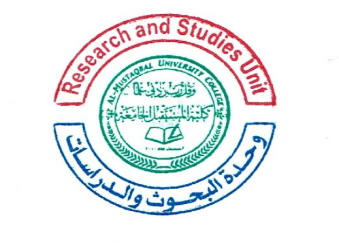 وحدة البحــــوث والدراسات                                   السيد مدير وحدة البحوث والدراسات المحترم ...قـام الـــدكتور / الســــيد (                                                                                      ) قسم   (                                           ) بالقاء سمنـــار  /  ندوة  /  حلقة دراســـــية بعنــــــــوان   (                                                                                                   )وذلك يــــوم (                  ) الموافـــق  (       /        /        201)    تمام  الســاعة (                        )  وعلى قاعــة   (                                 )    عدد الحضور (          )انجاز سمنارندوةحلقة دراسية